Durée : 1 jour (7 heures)Tarif : 260 € HT par jour et par stagiaireContact : secretariat@inacs.frPublic visé Référent harcèlement, Membres du Comité social et économique,Délégués et représentants syndicauxPrérequis Aucun prérequis pour participer à cette formationObjectifs opérationnels / compétences visées Comprendre ce que recouvrent le harcèlement sexuel et les agissements sexistes au travail,S'approprier la législation en matière de harcèlement sexuel et agissements sexistes.Objectifs pédagogiques À l’issue de la formation, le stagiaire sera capable de :Identifier les acteurs de la prévention,Agir face à une suspicion de harcèlement sexuel,Apprendre à conduire une enquête,Identifier les grandes lignes du plan d’action.Durée et modalités d’organisation Durée totale : 1 journée, soit 7 heuresHoraires : matin : 09h00 – 12h30 / après-midi : 13h30 – 17h00Type de formation : inter entreprise ou intra entrepriseOrganisation : formation en présentiel ou distancielNombre de stagiaires prévu : minimum 6 / maximum 12Lieu de réalisation de l’action de formation INACS – 15 Avenue Victor Hugo – 92170 VANVES Ligne 13 – Malakoff Plateau de Vanves Bus 58 – Arrêt MicheletSur le site de l’entreprise ou dans des salles de séminaire lors de formation intra-entreprise Accessibilité & prise en compte des situations de handicap Pour toutes nos formations, nous réalisons des études préalables à la formation pour adapter nos locaux, nos modalités pédagogiques et d’animation de la formation en fonction de la situation de handicap portée à notre connaissance. En fonction des besoins spécifiques, nous mettrons tout en œuvre avec nos partenaires spécialisés pour réaliser la prestation.Délai d’accès La durée estimée entre la demande du bénéficiaire et le début de la prestation est de 2 mois.Prix de la prestation 260€ HT par stagiaireTous les prix sont indiqués en euros et hors taxes. Ils sont à majorer de la TVA au taux en vigueur au jour de l’émission de la facture correspondante.    Les frais réels de mission de l'animateur : déplacement - repas - hôtel, seront refacturés à l’entreprise. Les frais de déplacement, de restauration et d’hébergement des stagiaires ainsi que la location de la salle seront pris en charge directement par l’entreprise.L'INACS fournira tout document et pièce de nature à justifier la réalité et la validité des dépenses de formation engagées à ce titre.Modalités de règlement Le paiement sera dû à 30 jours à compter de la date de réception de la facture.Méthodes et moyens pédagogiques Alternance de pratique et de théorie dans le cadre de l’apprentissage sur des situations apportées par l’intervenant ou par les stagiaires.Mise à disposition d’un support pédagogique à l’issue de la formation.Cas pratique sur mesure.Conseils individualisés immédiatement applicables.Programme de la formation Moyens d’encadrement Pour toute demande d’information, le participant peut contacter l’organisme INACS durant les heures suivantes du lundi au vendredi de 9h00/12h30 et 13h30/17h00 :         Nom du contact : Linda MAREGHNIA ou Sinthia THAVANESALINGAMSoit par téléphone : 01 86 90 43 79 Soit par mail : secretariat@inacs.frVous pouvez également envoyer votre demande en ligne en remplissant le Bulletin d’inscription sur le site internet de l’INACS : www.inacs.frLe référent pédagogique est Laurent RESCANIERES. Pour toute demande vous pouvez le contacter par mail : secretariat@inacs.fr Moyens pédagogiques et techniquesSupportsLes participants recevront le support de la formation en format PDF envoyé par mail par l’intervenant.Matériel nécessaire pour la formation en présentiel Une salle dont la taille est compatible avec le plan gouvernemental de lutte contre l’épidémie de COVID-19 en vigueur au moment de la formationUn vidéo projecteur et la possibilité de sonorisation1 paperboardUne connexion internetMatériel nécessaire pour la formation en distanciel Un ordinateur comprenant un micro, une enceinteUne connexion InternetModalités de suivi et d’évaluationLa convocation, le livret d’accueil et le questionnaire d’entrée sont envoyés à l’apprenant 15 jours avant le début de la formation.L’intervenant remet le règlement intérieur, signe et fait signer la feuille d’émargement au stagiaire par demi-journées.L’attestation de formation est remise au stagiaire à la fin de la formation.Le livret d’accueil et le règlement intérieur sont consultables sur notre site www.inacs.fr dans la rubrique « inscription ».Modalités d’adaptation pédagogique Répartition pédagogique : 50 % de pratique, 50 % d’apports théoriques Participation active des participants Exercices pratiques, mises en situationApports méthodologiques illustrés d'exemples puis application en situationMises en situation répétées et coaching des participantsÉvaluation formative Chaque séquence fait l'objet d'un échange avec les stagiaires pour déterminer les compétences acquises (savoir, savoir-faire et savoir-être). Évaluation de l’intégration des connaissances par un quizz quotidien (téléphone portable nécessaire). Évaluation sommative de la satisfaction du participant Évaluation « à chaud » de la formation par un questionnaire remis au stagiaire à la fin de la formation.Évaluation « à froid » de la formation par un questionnaire envoyé aux stagiaires sous 2 mois par mail.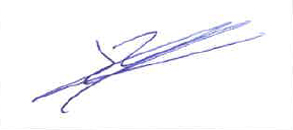 Bon pour accord                      Entreprise :                                                                                                  Le Président de l’INACS Nom du contact : Adresse de facturation :Signature :                                 MatinAprès-midiJour 19h00 – 10h30Harcèlement sexuel au travail : définitionHarcèlement sexuel, agissement sexiste, séduction abusive : définir les différents types de harcèlement sexuel13h45 – 15h15Comment agir face à une suspicion de harcèlement sexuelLe rôle spécifique du CSE et du référent harcèlementJour 111h30 – 12h15Une Obligation d’agir contre le harcèlement sexuel en entrepriseL’obligation générale en matière de santé et sécurité des salariésLa prévention : obligations spécifiques et bonnes pratiques 15h30 – 17h00Réaliser une enquête. Reconnaître un harcèlement sexuel. Signaler les faitsMener des entretiens : victimes présumées, témoins, personne(s) mise(s) en cause. Évaluation de la session